  *Biochemistry                                      *Heme synthesis                                       * Lec.31Introduction:

 Conversion of amino acids to specialized products:
     - The bases of nucleotides forming DNA and RNA are made from: Amino Acids
     - Amino acids and their role in synthesizing other products:
              1. Tryptophan:
                    some of tryptophan can be metabolized to form: 1. Melatonine “small amount”
                                                                                                                      2. Serotonine “neurotransmitters”               Melatonine an serotonine can be fond in the GI in bacteria

              2. Histidine:  
                   Histidine can be metabolized to form: the chemical messenger “Histamine”

              3. Glutamate :
                   Glutamate can be metabolized to form : gamma amino butyrate

             4. Serine:
                   Serine involve in the synthesis of acetyl choline “later on”

             5. Arginin & Glycine:
                   Aginine and glycine can be metabolized to form creatine

             6. Glycine:
                   Glycine involve in the synthesis of Heme “our lec.”
  
             7. Cystine, Glutamic acid, Glycine:
                   These three amino acids involve in the synthesis of Glutathione “Tripeptide”

             8. Lysine, Methionine:
                   These two amino acids involve in the synthesis of Carnitine transporter
    
             9. Spermine, spermidine:           
                  These two amino acids involve in the regulation of gene expression.

 Note:
     -  Spermine and spermedine are made from the amino acid “ornithine” metabolism
     - so, ornithine is converted to these amino acids because it can’t be involved in protein                         structure. 
Catecholamines:
 1. Epinephrin
 2. Norepeniphrin
 3. Dopamine
Catecholamines synthesis:
1. Dopamine:  
      - It’s synthesized  in the central nervous system "brain”
      - It’s made from the amino acid Tyrosine
      - Tyrosine is converted to Dopamine by 2-step reactions:
                           Hydroxylation
                           Decaboxylation
      - The enzyme requires tetra hydrobiopterin


           Tyrosine                                     DOPA                                      Dopamine
 
2. Norepinephrin:
       - It’s synthesized in the central nervous system”brain” & medulla of adrenal gland
       - Dopamine is converted to noepinephrin by hydroxylation reaction

     
            Dopamine                                       Norepinephrin

3. Epinephrin:
       - Synthesized in the adrenal gland from norepinephrin by Methylation
       - In the adrenal gland, Norepinephrin undergoes methylation by the methyl donner SAM                “S- adinosyl methionine”.


          Norepinephrine                                                                Epinephrine

----------------------------------------------------------------------------------------------------------

 Note:
     - Epinephrine & norepinephrine:
                     found in the circulatory system
                     contribute in regulation of:  1. Glycogen metabolism
                                                                                2. Fat metabolism
                     They enhance their HYDROLYSIS for energy purposes

    - Norepinephrin & Dopamine are found in the CNS as “neurotransmitters”



Role of “tyrosine” in melanocytes:
- Note: melanocytes are the cells the make the “melanine” pigment.
- Tyrosine in the melanocyte can make melanine
- “Tyrosinase amine ” is the most important enzyme in melanine  metabolism     
   from tyrosine clinically
- A deficiency in “tyrosinase” cause  Albinism.
Metablism of catecholamines “briefly”:
- Catecholamines are degraded by 2-enzymatic systems:
          1. Mono amine oxidase
          2. Catechol-O-methyl transferase  “COMT”.

- Degradation of catecholamines gives these products:
         1. Vanillylmandelic acid  “VMA”
         2. Homovanillic acid  “HVA”
-----------------------------------------------------------------------------------------------------------Serotinin synthesis:
 - It’s made from the amino acid “Tryptophan”
 - synthesis catalyzed by the enzyme “tryptophan hydroxylase
 - Like “tyrosine hydroxylase”, “tryptophan hydroxylase” requires BH4 
   “tetra hydrobiopterin” and O2.
- So, serotonin is synthesized from tryptophan by 2-step reactions”
              Hydroxylation
              Decarboxylation


      Tryptophan                                       5-Hydroxy-tryptophan                                     Serotonin 

 Note:
     - serotonin is synthesized in several tissue, specifically in the intestinal mucosal cells 
     - Serotonin is degraded by “Mono amine oxidase” MAO
     - serotonin is involved in a hormone formation  Melatonin 
     -  To sum up: tryptophan involve in synthesis of serotonin and a hormone “melatonin”








Histamine synthesis:
- It’s synthesized from Histidine by decarboxylation
- Histamine is a chemical messenger that mediates:  many allergic reactions
                                                                                                     inflammatory reactions
                                                                                                     gastric secretion
                                                                                                     act as vasodilator
-  Histamine has no clinical applications, but agents that interfere with the action of
    histamine “inhibition of it” have wide spectrum of therapeutic applications.

    
        Histidine                                Histamine
------------------------------------------------------------------------------------------------------------                                                                                            
Creatine synthesis:مهم 
- creatine is found in the muscles
- It’s involved in energy metabolism
- creatine phosphate is a temporart storage form of energy for emergency!
        When we do muscular activity and ATP is depleted, creatine phosphate compensate
                for that loss “temporarily” till the factory of the ATP becomes quick.
- creatine is made from:  Arginine “has Guanidine group”

                                                   
                                                Glycine

- Synthesis mechanism of Creatine:
      1. The guanidine group of arginine is transferred to the glycine by amidino transferase,
          a step associated with releasing of ornithine and forming of Guanidinoacetate                               “product”.

      2. Guanidinoacetate undergoes methylation by “SAM” resulting in formation of Creatine

     3. There is interconversion between creatine and creatine-phosphate that is catalyzed
          by Creatine kinase “using ATP”

     4. Creatine undergoes cyclization to give Creatinine.
   
       

 Notes:
      - Creatinine  is removed slowly and at constant rate is released immediately in the urine
      - Creatinine level in the blood is one of the most important marker of kidney functions
      - Creatinine and Urea are very important to indicate the efficiency of kidney function 
        “by chemical test”.
      - The amount of creatinine that is excreted depends on the muscle mass of the body,
         because there is proportionality between creatine, creatinine, and muscle mass.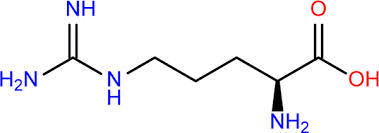 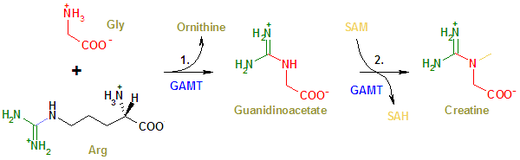 
-------------------------------------------------------------------------------------------------------------------
Glutathione:
         - Is an important antioxidant
         - It’s made from three amino acids: 1. Glutamate
                                                                              2. Cysteine
                                                                              3. Glycine
        - It’s synthesis is through ATP requiring anabolism mechanism, meaning that 2 a.a. are
          attached using ATP and the third one comes to be attached to them also using ATP, 
          forming a “Tripeptide”.

        - Structure:
             It has 2 carboxylates terminals, because the “glutamate” isn’t linked to the alpha
                  carboxylate, it’s attached to the gamma one.

                     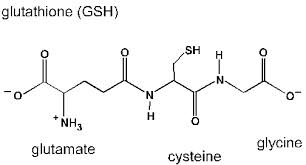 Role of glutathione:
1. major antioxidant compound “REDUCTANT”
2. Include “SH” group  scavenger group
                                           undergoes oxidation so as to protect other homoxidation
                                           the protection occurs through “glutathione peroxidase”
                                                 * inorganic peroxide is neutralized with glutathione
                                           when oxidized, a disulfide bridge is formed, resulting in 
                                                oxidized glutathione 
                                           oxidized glutathione has to be regenerated :
                                                       - by “glutathione reductase”
                                                       - requiring “NADPH”       Glutathione can conjugate many drugsIt’s used in some transport of amino acids It’s a cofactorIt’s used for rearrangement of proteins  changing the aarrangement/angle of disulfide bond. Heme synthesis:
- Heme is a cofactor for several heme protins, mostly in hemoglobin:
              85% of the heme is associated with hemoglobin
              the rest 15% is distributed between myoglobin and seversl other enzymes:
                                     1. Myoglobin
                                     2. Cytochrome
                                     3. Enzyme catalase
                                     4. Pyrolase
                                     5. Nitric oxide sythaseThe isomer of heme that found in our body is “heme III”There are many isomers of heme that are refered to the relative distribution of specific
groups 4 pyrrole rings  tetra pyrrol ringsTetr pyrroel rings are attached  to each other by “methenyl bridge”
Discrimination of isomer III:
- refer to figure 21.2
- type III porphyrins contain an asymmetric substitution on ring D
Notes:
- Heme = Ferro-proto porphyrin
- protoporphyrin is withot iron--------------------------------------------------------------------------------------------------------------Heme synthesis:
- It’s made from 2 precursors:
            1. Glycine  small amino acid
            2. Succinyl COA  Krebs cycle intermediate “in mitochondria”
- the synthesis starts in  mitochondria, because succinyl COA is an intermediate of TCA that         occurs in the mitochondria.
- we need 8 of these precursors to make one heme
- daily, our body make 7g of hemoglobin to substitute turnover

Pathway:
-  First reaction (2 Steps):
    Glycine and Succinyl COA condense by an enzyme “delta-aminolivulinate synthase/ ALAS” 
                   *Most important enzyme  rate limiting enzyme “under regulation”
    after they are condensed by synthase, they will undergo decarboxylation forming
         “ delta amino levulinic acid (ALA).

                 - Glycine
                 - Succinyl COANote: فاصل 
- these steps occur in all tissue because all tissues contain heme proteins, but mooostly occur
  in : 1. Bone marrow “erythrocyte precursors” mostly
         2. Liver
- the enzyme that is responsible for these steps of first reaction is:
         1. ALAS “II”  in bone marrow “regulated by a hormone erythropiotein and presence of iron”
         2. ALAS “I”  in liver

- Difference between these 2 enzymes:
         ALAS “I” in liver: is feedback regulated by “Heme”

         synthesis of the globin and heme in the bone marrow”erythrocyte precursors” always                       goes parallel, then they  join to form hemoglobin.

         this synthesis in the liver  is under regulation:
                    - When synthesis of heme increase and there is no globin, it will be oxidized 
                       “ferrus  ferric”
                    - As we know that, heme in hemoglobin structure is buried  in a pocket that is                                         hydrophobic “to prevent it’s oxidation”
                   - if the iron in the heme becomes ferric, it won’t bind to other oxygen PROBLEM

                    - REGULATION:خلاصة الموضوع 
                        1. Excess heme
                        2. Iron within heme is oxidized to be ferric forming  HEMIN
                        3. Hemin makes feedback regulation through :
                                    inhibition of enzyme
                                    suppressing it’s level “less of the enzyme is being made”
ALAS “I” is inducible enzyme:بصم والتم ساكت 
   1. Administration of ALAS “I” to a large # of drugs “xenobiotic compounds” results in  significant
        increase hepatic  ALAS “I” activity.

   2. These drugs “xenbiotic compounds” are metabolized by the microsomal cytochrome P450                               monoxygynase system.

   3. This cytochrome P450 monoxygynase system is a hemeprotein oxidase system found in the liver.

   4. In response to these drugs, the synthesis of cytochrome P450 proteins increases,leading to an 
      enhanced consumpotion of heme” a componenet of cytochrome P450 proteins.

   5. This is in turn, causes a decrese “reduction” in the concentration of heme in liver cells
 
   6. The lower intracellular heme concentration leads to an increase in synthesis of ALAS “I“                                    “DEREPRESSION”, and prompts a corresponding increase in ALA synthesis.Refer to the reaction:
- the product of the first reaction is : “delta amino livulinic acid”
- 85% of all heme is made in the body in the erythroid tissue for making HEMOGLOBIN of the
   erythrocytes
Second reaction: “1 step”
- Delta amino livulinic acid that has been in the first reaction is transferred from mitochondria to the     cytosol
- In the cytosol, it’s acted on by an enzyme “delta amino livulinic acid dehydratase/ ALAD”  which    make the FIRST pyrrole ring derivative.
- Delta amino livulinic acid dehydratase:
      other name: porphobilinogen synthase”
      Zinc containing enzyme
      abbreviated as “ALAD”
      cytosolic enzyme
      condenses 2 molecules, a step associated with releasing 2H2O
      aims to for the first pyrrole ring derivative: “Porphobilinogen”
       MW = 218 KD
       consists of “A” subunit which is a sulfhydral enzyme, so it’s sensitive to heavy metal ions,
            specifically  LEAD:
                    ** lead replaces the zinc of this enzyme  causing:
                                                  1. Inhibition of ALAD enzyme
                                                  2. Elevation in ALA
                                                  3. Anemia seen in lead poisoning 

                   ** these cases are seen in persons who work in Factories dealing with lead, so they                        are monitored with heavu metals, specially the “lead”.
 Note:
     - Anemia is dangerous , because it can be progress to affect other enzymes involved in energy            metabolism.
-------------------------------------------------------------------------------------------------------------------------
Third reaction: “2 steps”
- complicated step
- 4 molecules of porphobilinogin are condensed
- 2 enzymatic system works on this step:
        porphbilinogen deaminase “hydroxymethyl-bilane synthase”:
               - make the four rings by catalyzing the head to tail condensation of four porphobilinogen molecules                         into the linear hydroxymethylbilane while releasing four ammonia molecules.
                
         Co-synthase “uroporphyrinogen III synthase”:
               - gives isomer III (AP,AP,AP,PA) and small quantities of isomer I(AP,AP,AP,AP).
               - Note: linear hydroxymethylbilane undergoes ring closure and isomerization by this                          enzyme forming  isomer “III”.
Fourth reaction: “1 step”
- these 2 isomers “uroporphyrinogen I&III” undergo  decarboxylation
- by “uroporphyrinogen decarboxylase”, 4 co2 are released.
- All “A” subunits undergo decarboxylation, resulting in releasing methyl group and 4 co2
- giving coproporphyrinogen III
Sixth reaction:  “2 steps”

- coproporphyrinogen III enters the mitochondria
- In the mitochondria, coproporphyrinogen III undergo “oxidative decarboxylation”, that involve       only 2 propionate forming vinyl groups, the other 2 propionates remain. “refer to figure 21.4”
- At all, oxidative decarboxylation of coproporphyrinogen forms  Protoporphyrinogen

- Protoporphyrinogen is the only tetra pyrrole intermediate that undergoes enzymatic             oxidation forming  protoporphyrine

         next step can occur non enzymatically but it’s slow
         It’s facilitated by an enzyme called “ferro chelatase”
         ferro chelatase binds the iron with protopophyrin forming  ferro proto porphyrin
         ferro proto porphyrin = HEME
         ferro chelatase is seneitive to lead inhibtion--------------------------------------------------------------------------------------------------------------------
 Note:
    - you have to differentiate between copropophyrinogen & coproporphyrine:
         * coproporphyrine:
               1.  is an oxidizing product
               2. Colored
               3. In certain disorder, theyir color transform from red to blue, when  expose to light

---------------------------------------------------------------------------------------------------------------------

 Done by : Dana Ayman

